ПОЯСНИТЕЛЬНАЯ ЗАПИСКАПеречень нормативных документов, регламентирующих разработку рабочей программы начального общего образования (2-4 классы):Федеральный закон от 29.12.2012 № 273-ФЗ "Об образовании в Российской Федерации" с изменениями и дополнениями; ФГОС начального общего образования (утв. приказом Минобрнауки от 06.10.2009 № 373) с изменениями и дополнениями; Приказ Минпросвещения России от 22.03.2021г. № 115 «Об утверждении Порядка организации и осуществления образовательной деятельности по основным общеобразовательным программам - образовательным программам начального общего, основного общего и среднего общего образования»;Основная образовательная программа начального общего образования МБОУ« Чесноковская СОШ»;Программа воспитания МБОУ «Чесноковская СОШ»;Авторская программа по русскому языку В.Б. Канакиной, В.Г. Горецкого, М.В. Бойкиной, М.Н. Дементьевой, Н.А. Стефаненко, Н.А. Федосовой. Примерные рабочие программы. Предметная линия учебников «Школа России». 1-4 классы: учебное пособие для общеобразовательных организаций/ - М: Просвещение 2020.Общая характеристика учебного предмета «Русский язык»     Русский язык является основой всего процесса обучения в начальной школе, успехи в его изучении во многом определяют результаты обучающихся по другим предметам. Русский язык как средство познания действительности обеспечивает развитие интеллектуальных и творческих способностей младших школьников, формирует умения извлекать и анализировать информацию из различных текстов, навыки самостоятельной учебной деятельности.      Предмет «Русский язык» обладает значительным потенциалом в развитии функциональной грамотности младших школьников, особенно таких её компонентов, как языковая, коммуникативная, читательская, общекультурная и социальная грамотность. Первичное знакомство с системой русского языка, богатством его выразительных возможностей, развитие умения правильно и эффективно использовать русский язык в различных сферах и ситуациях общения способствуют успешной социализации младшего школьника. Русский язык, выполняя свои базовые функции общения и выражения мысли, обеспечивает межличностное и социальное взаимодействие, участвует в формировании самосознания и мировоззрения личности, является важнейшим средством хранения и передачи информации, культурных традиций, истории русского народа и других народов России. Свободное владение языком, умение выбирать нужные языковые средства во многом определяют возможность адекватного самовыражения взглядов, мыслей, чувств, проявления себя в различных жизненно важных для человека областях.       Изучение русского языка обладает огромным потенциалом присвоения традиционных социокультурных и духовно-нравственных ценностей, принятых в обществе, правил и норм поведения, в том числе речевого, что способствует формированию внутренней позиции личности. Личностные достижения младшего школьника непосредственно связаны с осознанием языка как явления национальной культуры, пониманием связи языка и мировоззрения народа. Значимыми личностными результатами являются развитие устойчивого познавательного интереса к изучению русского языка, формирование ответственности за сохранение чистоты русского языка. Достижение этих личностных результатов — длительный процесс, разворачивающийся на протяжении изучения содержания предмета.       В начальной школе изучение русского языка имеет особое значение в развитии младшего школьника. Приобретённые им знания, опыт выполнения предметных и универсальных действий на материале русского языка станут фундаментом обучения в основном звене школы, а также будут востребованы в жизни.       Содержание рабочей программы составлено таким образом, что достижение младшими школьниками как личностных, так и метапредметных результатов обеспечивает преемственность и перспективность в освоении областей знаний, которые отражают ведущие идеи учебных предметов основной школы и подчёркивают пропедевтическое значение этапа начального образования, формирование готовности младшего школьника к дальнейшему обучению.      Центральной идеей конструирования содержания и планируемых результатов обучения является признание равной значимости работы по изучению системы языка и работы по совершенствованию речи младших школьников. Языковой материал призван сформировать первоначальные представления о структуре русского языка, способствовать усвоению норм русского литературного языка, орфографических и пунктуационных правил. Развитие устной и письменной речи младших школьников направлено на решение практической задачи развития всех видов речевой деятельности, отработку навыков использования усвоенных норм русского литературного языка, речевых норм и правил речевого этикета в процессе устного и письменного общения. Ряд задач по совершенствованию речевой деятельности решаются совместно с учебным предметом «Литературное чтение».Цели изучения учебного предмета «Русский язык»     Изучение русского языка в начальной школе направлено на достижение следующих целей:приобретение младшими школьниками первоначальных представлений о многообразии языков и культур на территории Российской Федерации, о языке как одной из главных духовно‐нравственных ценностей народа;понимание роли языка как основного средства общения;осознание значения русского языка как государственного языка Российской Федерации; понимание роли русского языка как языка межнационального общения; осознание правильной устной и письменной речи как показателя общей культуры человека;овладение основными видами речевой деятельности на основе первоначальных представлений о нормах современного русского литературного языка: аудированием, говорением, чтением, письмом;овладение первоначальными научными представлениями о системе русского языка: фонетике, графике, лексике, морфемике, морфологии и синтаксисе; об основных единицах языка, их признаках и особенностях употребления в речи; использование в речевой деятельности норм современного русского литературного языка (орфоэпических, лексических, грамматических, орфографических, пунктуационных) и речевого этикета;развитие функциональной грамотности, готовности к успешному взаимодействию с изменяющимся миром и дальнейшему успешному образованию.Место учебного предмета в учебном плане         Общее число часов, отведённых на изучение «Русского языка», - 675 (5 часов в неделю в каждом классе): в 1 классе - 165 ч (5 ч. в неделю, 33 учебные недели), во 2-4 классах - по 170 ч (5 ч. в неделю, по 34 учебные недели в каждом классе). Общее число часов, отведённых на изучение русского языка в 3 классе — 170 ч. Из них 153 часа – на изучение русского языка и 17 часов - на изучение русского родного языка.Содержание учебного предмета     Сведения о русском языке       Русский язык как государственный язык Российской Федерации. Методы познания языка: наблюдение, анализ, лингвистический эксперимент.Фонетика и графика       Звуки русского языка: гласный/согласный, гласный ударный/безударный, согласный твёрдый/мягкий, парный/непарный, согласный глухой/звонкий, парный/непарный; функции разделительных мягкого и твёрдого знаков, условия использования на письме разделительных мягкого и твёрдого знаков (повторение изученного).      Соотношение звукового и буквенного состава в словах с разделительными ь и ъ, в словах с непроизносимыми согласными.      Использование алфавита при работе со словарями, справочниками, каталогами. Орфоэпия       Нормы произношения звуков и сочетаний звуков; ударение в словах в соответствии с нормами современного русского литературного языка (на ограниченном перечне слов, отрабатываемом в учебнике).      Использование орфоэпического словаря для решения практических задач. Лексика      Повторение: лексическое значение слова. Прямое и переносное значение слова (ознакомление). Устаревшие слова (ознакомление).Состав слова (морфемика)       Корень как обязательная часть слова; однокоренные (родственные) слова; признаки однокоренных (родственных) слов. Различение однокоренных слов и различных форм одного и того же слова. Различение однокоренных слов и синонимов, однокоренных слов и слов с омонимичными корнями. Выделение в словах корня (простые случаи). Окончание как изменяемая часть слова (повторение изученного).      Однокоренные слова и формы одного и того же слова. Корень, приставка, суффикс — значимые части слова. Нулевое окончание (ознакомление).     Разбор слова по составу.МорфологияЧасти речи      Имя существительное: общее значение, вопросы, употребление в речи. Имена существительные единственного и множественного числа. Имена существительные мужского, женского и среднего рода. Падеж имён существительных. Определение падежа, в котором употреблено имя существительное. Изменение имён существительных по падежам и числам (склонение). Имена существительные 1, 2, 3-го склонения. Имена существительные одушевлённые и неодушевлённые. Выделение имён существительных собственных и нарицательных. Морфологический разбор имён существительных.     Имя прилагательное: общее значение, вопросы, употребление в речи. Зависимость формы имени прилагательного от формы имени существительного. Изменение имён прилагательных по родам, числам и падежам (кроме имён прилагательных на -ий, -ов, -ин). Склонение имён прилагательных. Начальная форма имени прилагательного. Морфологический разбор имён прилагательных.     Местоимение. Общее представление о местоимении. Личные местоимения. Значение и употребление в речи. Использование личных местоимений для устранения неоправданных повторов в тексте. Личные местоимения 1, 2, 3-го лица единственного и множественного числа. Склонение личных местоимений.      Глагол: общее значение, вопросы, употребление в речи. Неопределённая форма глагола Настоящее, будущее, прошедшее время глаголов. Изменение глаголов по временам, числам. Род глаголов в прошедшем времени. Частица не, её значение. Морфологический разбор глаголов.     Предлог. Функция предлогов: образование падежных форм имён существительных и местоимений. Отличие предлогов от приставок.    Синтаксис        Различение предложения, словосочетания, слова (осознание их сходства и различия). Определение в словосочетании главного и зависимого слов при помощи вопроса. Различение предложений по цели высказывания: повествовательные, вопросительные и побудительные; по эмоциональной окраске (интонации): восклицательные и невосклицательные. Простое предложение.       Нахождение главных членов предложения: подлежащее и сказуемое. Различение главных и второстепенных членов предложения. Установление связи (при помощи смысловых вопросов) между словами в словосочетании и предложении. Предложения распространённые и нераспространённые. Синтаксический анализ простого предложения с двумя главными членами.      Нахождение в предложении обращения (в начале, середине или конце предложения).Сложное предложение (общее представление). Различение простых и сложных предложений.     Наблюдение за однородными членами предложения с союзами и, а, но и без союзов.Орфография и пунктуация        Орфографическая зоркость как осознание места возможного возникновения орфографической ошибки. Формирование орфографической зоркости, использование разных способов проверки орфограмм в зависимости от места орфограммы в слове. Контроль и самоконтроль при проверке собственных и предложенных текстов (повторение и применение на новом орфографическом материале). Использование орфографического словаря для определения (уточнения) написания слова.Применение правил правописания и пунктуации:• непроизносимые согласные в корне слова;• разделительные твёрдый (ъ) и мягкий (ь) знаки;• мягкий знак после шипящих на конце имён существительных (речь, рожь, мышь);• соединительные о и е в сложных словах (самолёт, вездеход);• безударные падежные окончания имён существительных (кроме существительных на -мя, -ий, -ье, -ия, -ов, -ин);• безударные падежные окончания имён прилагательных;• раздельное написание предлогов с личными местоимениями;• раздельное написание частицы не с глаголами;• мягкий знак после шипящих на конце глаголов во 2-м лице единственного числа (читаешь, учишь);• знаки препинания в конце предложения: точка, вопросительный и восклицательные знаки;• запятая при обращении в предложениях;• запятая между частями в сложном предложении;непроверяемые гласные и согласные (перечень слов в орфографическом словаре учебника).Развитие речи      Нормы речевого этикета: устное и письменное приглашение, просьба, извинение, благодарность, отказ и др. Соблюдение норм речевого этикета и орфоэпических норм в ситуациях учебного и бытового общения. Речевые средства, помогающие: формулировать и аргументировать собственное мнение в диалоге и дискуссии; договариваться и приходить к общему решению в совместной деятельности; контролировать (устно координировать) действия при проведении парной и групповой работы. Особенности речевого этикета в условиях общения с людьми, плохо владеющими русским языком. Осознание ситуации общения: с какой целью, с кем и где происходит общение?       Практическое овладение диалогической формой речи. Выражение собственного мнения, его аргументация с учётом ситуации общения. Овладение умениями ведения разговора (начать, поддержать, закончить разговор, привлечь внимание и т. п.).        Практическое овладение монологической формой речи. Умение строить устное монологическое высказывание на определённую тему с использованием разных типов речи (описание, повествование, рассуждение).       Повторение и продолжение работы с текстом, начатой во 2 классе: признаки текста, тема текста, основная мысль текста, заголовок, смысловое единство предложений в тексте, последовательность предложений в тексте, последовательность частей текста (абзацев), корректирование текстов с нарушенным порядком предложений и абзацев.        План текста. Составление планов к заданным текстам. Создание собственных текстов по предложенным и самостоятельно составленным планам. Связь предложений в тексте с помощью личных местоимений, синонимов, союзов и, а, но. Ключевые слова в тексте.       Определение типов текстов: описание, повествование, рассуждение, их особенности. Создание собственных текстов заданного типа.       Знакомство с жанрами письма и объявления. Создание собственных текстов и корректирование заданных текстов с учётом точности, правильности, богатства и выразительности письменной речи; использование в текстах синонимов и антонимов.     Знакомство с основными видами изложений и сочинений (без заучивания учащимися определений): изложение подробное и выборочное, изложение с элементами сочинения; сочинение-повествование, сочинение-описание, сочинение-рассуждение. Изложение текста по коллективно или самостоятельно составленному плану.    Изучение содержания учебного предмета «Русский язык» в 3 классе способствует освоению ряда универсальных учебных действий.            Познавательные УУД:Базовые логические действия:сравнивать грамматические признаки разных частей речи; сравнивать тему и основную мысль текста; сравнивать типы текстов (повествование, описание, рассуждение); сравнивать прямое и переносное значение слова; группировать слова на основании того, какой частью речи они являются; объединять имена существительные в группы по определённому признаку (например, род или число); определять существенный признак для классификации звуков, предложений;устанавливать при помощи смысловых (синтаксических) вопросов связи между словами в предложении;ориентироваться в изученных понятиях (подлежащее, сказуемое, второстепенные члены предложения, часть речи, склонение) и соотносить понятие с его краткой характеристикой.Базовые исследовательские действия:определять разрыв между реальным и желательным качеством текста на основе предложенных учителем критериев; с помощью учителя формулировать цель, планировать изменения текста; высказывать предположение в процессе наблюдения за языковым материалом; проводить по предложенному плану несложное лингвистическое мини-исследование, выполнять по предложенному плану проектное задание;формулировать выводы об особенностях каждого из трёх типов текстов, подкреплять их доказательствами на основе результатов проведенного наблюдения;выбирать наиболее подходящий для данной ситуации тип текста (на основе предложенных критериев).Работа с информацией:выбирать источник получения информации при выполнении мини-исследования;анализировать текстовую, графическую, звуковую информацию в соответствии с учебной задачей;самостоятельно создавать схемы, таблицы для представления информации как результата наблюдения за языковыми единицами.Коммуникативные УУДОбщение:строить речевое высказывание в соответствии с поставленной задачей;создавать устные и письменные тексты (описание, рассуждение, повествование) в соответствии с речевой ситуацией;готовить небольшие публичные выступления о результатах парной и групповой работы, о результатах наблюдения, выполненного мини-исследования, проектного задания;создавать небольшие устные и письменные тексты, содержащие приглашение, просьбу, извинение, благодарность, отказ, с использованием норм речевого этикета.Регулятивные УУДСамоорганизация:планировать действия по решению учебной задачи для получения результата;выстраивать последовательность выбранных действий.Самоконтроль:устанавливать причины успеха/неудач при выполнении заданий по русскому языку;корректировать с помощью учителя свои учебные действия для преодоления ошибок при выделении в слове корня и окончания, при определении части речи, члена предложения при списывании текстов и записи под диктовку.Совместная деятельность:формулировать краткосрочные и долгосрочные цели (индивидуальные с учётом участия в коллективных задачах) при выполнении коллективного мини-исследования или проектного задания на основе предложенного формата планирования, распределения промежуточных шагов и сроков;выполнять совместные (в группах) проектные задания с опорой на предложенные образцы;при выполнении совместной деятельности справедливо распределять работу, договариваться, обсуждать процесс и результат совместной работы;проявлять готовность выполнять разные роли: руководителя (лидера), подчиненного, проявлять самостоятельность, организованность, инициативность для достижения общего успеха деятельности.2. Планируемые результаты освоения программы учебного предмета «Русский язык» на уровне начального общего образования    Изучение русского языка в 3 классе направлено на достижение обучающимися личностных, метапредметных и предметных результатов освоения учебного предмета.Личностные результаты       В результате изучения предмета «Русский язык» в начальной школе у обучающегося будут сформированы следующие Личностные новообразованиягражданско-патриотического воспитания:становление ценностного отношения к своей Родине — России, в том числе через изучение русского языка, отражающего историю и культуру страны;осознание своей этнокультурной и российской гражданской идентичности, понимание роли русского языка как государственного языка Российской Федерации и языка межнационального общения народов России;сопричастность к прошлому, настоящему и будущему своей страны и родного края, в том числе через обсуждение ситуаций при работе с художественными произведениями;уважение к своему и другим народам, формируемое, в том числе, на основе примеров из художественных произведений;первоначальные представления о человеке как члене общества, о правах и ответственности, уважении и достоинстве человека, о нравственно-этических нормах поведения и правилах межличностных отношений, в том числе отражённых в художественных произведениях.духовно-нравственного воспитания:признание индивидуальности каждого человека с опорой на собственный жизненный и читательский опыт;проявление сопереживания, уважения и доброжелательности, в том числе, с использованием адекватных языковых средств для выражения своего состояния и чувств;неприятие любых форм поведения, направленных на причинение физического и морального вреда другим людям (в том числе связанного с использованием недопустимых средств языка).эстетического воспитания:уважительное отношение и интерес к художественной культуре, восприимчивость к разным видам искусства, традициям и творчеству своего и других народов;стремление к самовыражению в разных видах художественной деятельности, в том числе, в искусстве слова; осознание важности русского языка как средства общения и самовыражения.физического воспитания, формирования культуры здоровья и эмоционального благополучия:соблюдение правил здорового и безопасного (для себя и других людей) образа жизни в окружающей среде (в том числе информационной) при поиске дополнительной информации в процессе языкового образования;бережное отношение к физическому и психическому здоровью, проявляющееся в выборе приемлемых способов речевого самовыражения и соблюдении норм речевого этикета и правил общения.трудового воспитания:осознание ценности труда в жизни человека и общества (в том числе благодаря примерам из художественных произведений), ответственное потребление и бережное отношение к результатам труда, навыки участия в различных видах трудовой деятельности, интерес к различным профессиям, возникающий при обсуждении примеров из художественных произведений.экологического воспитания:бережное отношение к природе, формируемое в процессе работы с текстами;неприятие действий, приносящих ей вред.ценности научного познания:первоначальные представления о научной картине мира (в том числе первоначальные представления о системе языка как одной из составляющих целостной научной картины мира);познавательные интересы, активность, инициативность, любознательность и самостоятельность в познании, в том числе познавательный интерес к изучению русского языка, активность и самостоятельность в его познании.Метапредметные результатыВ результате изучения предмета «Русский язык» в начальной школе у обучающегося будут сформированы следующие Познавательные универсальные учебные действия Базовые логические действия:сравнивать различные языковые единицы (звуки, слова, предложения, тексты), устанавливать основания для сравнения языковых единиц (частеречная принадлежность, грамматический признак, лексическое значение и др.); устанавливать аналогии языковых единиц;объединять объекты (языковые единицы) по определённому признаку;определять существенный признак для классификации языковых единиц (звуков, частей речи, предложений, текстов); классифицировать языковые единицы;находить в языковом материале закономерности и противоречия на основе предложенного учителем алгоритма наблюдения; анализировать алгоритм действий при работе с языковыми единицами, самостоятельно выделять учебные операции при анализе языковых единиц;выявлять недостаток информации для решения учебной и практической задачи на основе предложенного алгоритма, формулировать запрос на дополнительную информацию;устанавливать причинно-следственные связи в ситуациях наблюдения за языковым материалом, делать выводы. Базовые исследовательские действия: с помощью учителя формулировать цель, планировать изменения языкового объекта, речевой ситуации;сравнивать несколько вариантов выполнения задания, выбирать наиболее подходящий (на основе предложенных критериев);проводить по предложенному плану несложное лингвистическое мини-исследование, выполнять по предложенному плану проектное задание;формулировать выводы и подкреплять их доказательствами на основе результатов проведённого наблюдения за языковым материалом (классификации, сравнения, исследования); формулировать с помощью учителя вопросы в процессе анализа предложенного языкового материала;прогнозировать возможное развитие процессов, событий и их последствия в аналогичных или сходных ситуациях. Работа с информацией:выбирать источник получения информации: нужный словарь для получения запрашиваемой информации, для уточнения; согласно заданному алгоритму находить представленную в явном виде информацию в предложенном источнике: в словарях, справочниках;распознавать достоверную и недостоверную информацию самостоятельно или на основании предложенного учителем способа её проверки (обращаясь к словарям, справочникам, учебнику);соблюдать с помощью взрослых (педагогических работников, родителей, законных представителей) правила информационной безопасности при поиске информации в Интернете (информации о написании и произношении слова, о значении слова, о происхождении слова, о синонимах слова);анализировать и создавать текстовую, видео-, графическую, звуковую информацию в соответствии с учебной задачей;понимать лингвистическую информацию, зафиксированную в виде таблиц, схем; самостоятельно создавать схемы, таблицы для представления лингвистической информации.       К концу обучения в начальной школе у обучающегося формируются Коммуникативные универсальные учебные действия. Общение: воспринимать и формулировать суждения, выражать эмоции в соответствии с целями и условиями общения в знакомой среде;проявлять уважительное отношение к собеседнику, соблюдать правила ведения диалоги и дискуссии;признавать возможность существования разных точек зрения;корректно и аргументированно высказывать своё мнение;строить речевое высказывание в соответствии с поставленной задачей;создавать устные и письменные тексты (описание, рассуждение, повествование) в соответствии с речевой ситуацией; готовить небольшие публичные выступления о результатах парной и групповой работы, о результатах наблюдения, выполненного мини-исследования, проектного задания;подбирать иллюстративный материал (рисунки, фото, плакаты) к тексту выступления.      К концу обучения в начальной школе у обучающегося формируются Регулятивные универсальные учебные действия. Самоорганизация:планировать действия по решению учебной задачи для получения результата;выстраивать последовательность выбранных действий. Самоконтроль:устанавливать причины успеха/неудач учебной деятельности;корректировать свои учебные действия для преодоления речевых и орфографических ошибок;соотносить результат деятельности с поставленной учебной задачей по выделению, характеристике, использованию языковых единиц; находить ошибку, допущенную при работе с языковым материалом, находить орфографическую и пунктуационную ошибку;сравнивать результаты своей деятельности и деятельности одноклассников, объективно оценивать их по предложенным критериям. Совместная деятельность: формулировать краткосрочные и долгосрочные цели (индивидуальные с учётом участия в коллективных задачах) в стандартной (типовой) ситуации на основе предложенного учителем формата планирования, распределения промежуточных шагов и сроков; принимать цель совместной деятельности, коллективно строить действия по её достижению: распределять роли, договариваться, обсуждать процесс и результат совместной работы;проявлять готовность руководить, выполнять поручения, подчиняться, самостоятельно разрешать конфликты;ответственно выполнять свою часть работы;оценивать свой вклад в общий результат;выполнять совместные проектные задания с опорой на предложенные образцы.Предметные результаты   К концу обучения в третьем классе обучающийся научится:объяснять значение русского языка как государственного языка Российской Федерации;характеризовать, сравнивать, классифицировать звуки вне слова и в слове по заданным параметрам;производить звукобуквенный анализ слова (в словах с орфограммами; без транскрибирования);определять функцию разделительных мягкого и твёрдого знаков в словах; устанавливать соотношение звукового и буквенного состава, в том числе с учётом функций букв е, ё, ю, я, в словах с разделительными ь, ъ, в словах с непроизносимыми согласными;различать однокоренные слова и формы одного и того же слова; различать однокоренные слова и слова с омонимичными корнями (без называния термина); различать однокоренные слова и синонимы;находить в словах с однозначно выделяемыми морфемами окончание, корень, приставку, суффикс;выявлять случаи употребления синонимов и антонимов; подбирать синонимы и антонимы к словам разных частей речи;распознавать слова, употреблённые в прямом и переносном значении (простые случаи);определять значение слова в тексте;распознавать имена существительные; определять грамматические признаки имён существительных: род, число, падеж; склонять в единственном числе имена существительные с ударными окончаниями;распознавать имена прилагательные; определять грамматические признаки имён прилагательных: род, число, падеж; изменять имена прилагательные по падежам, числам, родам (в единственном числе) в соответствии с падежом, числом и родом имён существительных;распознавать глаголы; различать глаголы, отвечающие на вопросы «что делать?» и «что сделать?»; определять грамматические признаки глаголов: форму времени, число, род (в прошедшем времени); изменять глагол по временам (простые случаи), в прошедшем времени — по родам;распознавать личные местоимения (в начальной форме); использовать личные местоимения для устранения неоправданных повторов в тексте;различать предлоги и приставки;определять вид предложения по цели высказывания и по эмоциональной окраске;находить главные и второстепенные (без деления на виды) члены предложения;распознавать распространённые и нераспространённые предложения; находить место орфограммы в слове и между словами на изученные правила; применять изученные правила правописания, в том числе непроверяемые гласные и согласные (перечень слов в орфографическом словаре учебника); непроизносимые согласные в корне слова; разделительный твёрдый знак; мягкий знак после шипящих на конце имён существительных; не с глаголами; раздельное написание предлогов со словами;правильно списывать слова, предложения, тексты объёмом не более 70 слов;писать под диктовку тексты объёмом не более 65 слов с учётом изученных правил правописания;находить и исправлять ошибки на изученные правила, описки;понимать тексты разных типов, находить в тексте заданную информацию;формулировать простые выводы на основе прочитанной (услышанной) информации устно и письменно (1—2 предложения);строить устное диалогическое и монологическое высказывание (3—5 предложений на определённую тему, по наблюдениям) с соблюдением орфоэпических норм, правильной интонации; создавать небольшие устные и письменные тексты (2—4 предложения), содержащие приглашение, просьбу, извинение, благодарность, отказ, с использованием норм речевого этикета;определять связь предложений в тексте (с помощью личных местоимений, синонимов, союзов и, а, но);определять ключевые слова в тексте;определять тему текста и основную мысль текста;выявлять части текста (абзацы) и отражать с помощью ключевых слов или предложений их смысловое содержание;составлять план текста, создавать по нему текст и корректировать текст;писать подробное изложение по заданному, коллективно или самостоятельно составленному плану;объяснять своими словами значение изученных понятий, использовать изученные понятия;уточнять значение слова с помощью толкового словаря.2.1. Требования к уровню подготовки обучающихся по курсу «Русский язык» к концу 3-го года обученияОбучающиеся должны знать:Названия и определения частей слова (корень, окончание, приставка, суффикс);Название и определения частей речи (имя существительное, имя прилагательное, глагол, местоимение, предлог);Название и определения главных (подлежащее и сказуемое) и второстепенных (без деления на виды) членов предложения.Обучающиеся должны уметь:Орфографически грамотно и каллиграфически правильно списывать, и писать под диктовку текст (55-65 слов), включающий изученные орфограммы за 1-3 класс.Проверять написанное, находить в словах изученные орфограммы.Производить звуковой и звукобуквенный разбор слова.Производить морфемный разбор ясных по составу слов. Подбирать однокоренные слова разных частей речи.Распознавать части речи и их грамматические признаки (род, число, падеж имён существительных; род и число имён прилагательных; время и число глаголов; лицо и число местоимений).Изменять имена существительные, имена прилагательные, глаголы по числам; склонять в единственном числе имена существительные; изменять имена прилагательные по родам; изменять глаголы по временам.Интонационно правильно произносить предложения. Определять вид предложения по цели высказывания и интонации.Вычленять в предложении основу и словосочетания.Производить элементарный синтаксический разбор предложения.Определять тему текста, его основную мысль, подбирать заголовок к тексту, делить текст на части, под руководством учителя и самостоятельно составлять план текста.Определять тип текста.Писать изложение и сочинение (60 – 75 слов) по коллективно или самостоятельно составленному плану под руководством учителя.2.2. Система оценки достижения планируемых результатов       В программе предусмотрена многоуровневая система контроля знаний:самоконтроль – при введении нового материала:-прогностический, то есть проигрывание всех операций учебного действия до начала его   реального выполнения;-пооперационный, то есть контроль за правильностью, полнотой и последовательностью  выполнения операций, входящих в состав действия; -рефлексивный, контроль, обращенный на ориентировочную основу, «план» действия и  опирающийся на понимание принципов его построения;-контроль по результату, который проводится после осуществления учебного действия методом сравнения фактических результатов или выполненных операций с образцом.взаимоконтроль – в процессе отработки введения нового материала;обучающий контроль – в системе обучающих самостоятельных работ;текущий контроль по русскому языку может осуществляться как в письменной форме, так и в устной форме, проверка только одного определенного умения (например, разбор слова по составу):тематический контроль – при проведении контрольных работ в течение учебного года (для тематических проверок выбираются узловые вопросы программы); итоговый контроль, включающий 2 этапа – диктант («минимум») и итоговую комплексную работу (дифференциация обучающихся по уровню освоения программы).Методы оценивания: - наблюдение (сбор информации, фиксация, систематизация, хранение);- оценивание процесса выполнения (оценивание на основе критериев);- портфолио (интегральная оценка, демонстрирующая нарастающую индивидуальную   успешность);-метод, основанный на вопросах самоанализа (ситуации самоконтроля и самоанализа).Источники информации для оценивания:- работы учащихся (классные работы, домашние задания, мини-проекты);- деятельность детей (индивидуальная и совместная);- результаты контрольных и самостоятельных письменных работ.Инструменты оценивания:- критериальные описания (наборы критериев, правила оценки);- памятки (перечень информации для правильно выполненной работы);- эталоны (образцы, с которыми сравниваются оцениваемые работы);- линейки достижения (наглядные свидетельства индивидуальных достижений).Формы контроля и учёта достижений обучающихся.      В 3 классе отметки выставляются по пятибалльной шкале. В целях проверки уровня достижений планируемых результатов проводятся текущие и итоговые контрольные работы. Текущие контрольные работы проводятся сразу после изучения важных и крупных тем программы. Итоговые контрольные работы являются способом проверки достигнутых планируемых результатов, обеспечивающих дальнейшее обучение по предмету. В конце года предусматривается выполнение комплексных контрольных работ.Особенности организации контроля по русскому языкуКонтроль за уровнем достижений обучающихся по русскому языку проводится в форме устной оценки и письменных работ: диктантов, грамматических заданий, контрольных списываний, изложений, тестовых заданий.Диктант служит средством проверки орфографических и пунктуационных умений и навыков. Тексты диктантов подбираются средней трудности с расчетом на возможность их выполнения всеми детьми. Каждый текст включает достаточное количество изученных орфограмм (примерно 60% от общего числа всех слов диктанта). Текст не должен иметь слова на не изученные к данному моменту правила или такие слова заранее выписываются на доске. Нецелесообразно включать в диктанты и слова, правописание которых находится на стадии изучения.В качестве диктанта предлагаются связные тексты – либо авторские, адаптированные к возможностям детей, либо составленные учителем. Тематика текста должна быть близкой и интересной детям: о природе, дружбе, жизни детей, родной стране, путешествиях и т.п. Предложения должны быть просты по структуре, различны по цели высказывания и состоять из 2 – 8 слов с включением синтаксических категорий, которые изучаются в начальной школе.Контрольное списывание, как и диктант, – способ проверки усвоенных орфографических и пунктуационных правил, сформированности умений и навыков. Здесь также проверяется умение списывать с печатного текста, обнаруживать орфограммы, находить границы предложения, устанавливать части текста, выписывать ту или иную часть текста.Тестовые задания– динамичная форма проверки, направленная на установление уровня сформированности умения использовать свои знания в нестандартных учебных ситуациях.Нормы оценокДиктантГрамматическое задание«5» - без ошибок. «4» - правильно выполнено не менее 3/4 заданий. «3» - правильно выполнено не менее 1/2 заданий. «2» - правильно выполнено менее 1/2 заданий. Ошибкой в диктанте следует считать: • нарушение правил орфографии при написании слов; • пропуск и искажение букв в словах; • замену слов, если искажает смысл предложения; • отсутствие знаков препинания в пределах программы данного класса; • неправильное написание слов, которые не проверяются правилом (списки таких слов даны в программе каждого класса). За ошибку не считаются: • ошибки на те разделы орфографии и пунктуации, которые ни в данном классе, ни в предшествующих классах не изучались;• единичный пропуск точки в конце предложения, если первое слово следующего предложения написано с заглавной буквы; • единичный случай замены одного слова без искажения смысла.За одну ошибку в диктанте считаются: - два исправления; - две пунктуационные ошибки; - повторение ошибок в одном и том же слове, например, в слове «ножи» дважды написано в конце «ы». Если же подобная ошибка встречается в другом слове, она считается за ошибку. Негрубыми ошибками считаются следующие: - повторение одной и той же буквы в слове; - недописанное слово; - перенос слова, одна часть которого написана на одной строке, а вторая опущена; Примечание При оценке контрольной работы учитывается в первую очередь правильность ее выполнения. Исправления, которые сделал учащийся, не влияют на оценку (за исключением такого вида работ, как контрольное списывание). Учитывается только последнее написание. Оформление работы так же не должно влиять на оценку, ибо в таком случае проверяющий работу может быть недостаточно объективным. При оценивании работы учитель принимает во внимание каллиграфический навык. При оценивании работы принимается во внимание не только количество, но и характер ошибок.Контрольное списывание«5» - за безукоризненно выполненную работу, в которой нет ошибок.«4» - за работу, в которой допущена 1 ошибка или 1-2 исправления.«3» - за работу, в которой допущены 2 ошибки и 1исправление.«2» - за работу, в которой допущены 3 ошибки.«1» - за работу, в которой допущено более 4 ошибок.Словарный диктантПроверочные работы и Тесты«5» - верно выполнено более 3/4 заданий (90 %-100 %)«4» - верно выполнено 3/4 заданий. (70 %-89 %)«3» - верно выполнено 1/2 заданий. (50 %-69 %)«2» - верно выполнено менее 1/2 заданий. (30 %-49 %)«1» - менее 30 %Изложение«5» - правильно и последовательно воспроизведен авторский текст, нет речевых и орфографических ошибок, допущено 1-2 исправления.«4» - незначительно нарушена последовательность изложения мыслей, имеются единичные (1-2) фактические и речевые неточности, 1-2 орфографические ошибки,1-2 исправления.«3» - имеются некоторые отступления от авторского текста, допущены отдельные нарушения в последовательности изложения мыслей, в построении 2-3 предложений, беден словарь, 3-6 орфографических ошибки и 1-2 исправления.«2» - имеются значительные отступления от авторского текста, пропуск важных эпизодов, главной части, основной мысли и др., нарушена последовательность изложения мыслей, отсутствует связь между частями, отдельными предложениями, крайне однообразен словарь, 7-8 орфографических ошибок, 3-5 исправлений. «1» - совсем не передан авторский текст, 9 и более орфографических ошибок.Сочинение «5» - логически последовательно раскрыта тема, нет речевых и орфографических ошибок, допущено 1-2 исправления. «4» - незначительно нарушена последовательность изложения мыслей, имеются единичные (1-2) фактические и речевые неточности, 1-2 орфографические ошибки, 1-2 исправления. «З» - имеются некоторые отступления от темы, допущены отдельные нарушения в последовательности изложения мыслей, в построении 2-3 предложений, беден словарь, 3-6 орфографических ошибок и 1-2 исправления. «2» - имеются значительные отступления от темы, пропуск важных эпизодов, главной части, основной мысли и др., нарушена последовательность изложения мыслей, отсутствует связь между частями, отдельными предложениями, крайне однообразен словарь, 7-8 орфографических ошибок, 3-5 исправлений. Примечание. Учитывая, что данный вид работ в начальной школе носит обучающий характер, неудовлетворительные оценки выставляются только за итоговые контрольные изложения и сочинения.Виды и формы контроля по данной учебной программе:3. Тематическое планированиеПриложение 1Календарно – тематическое планированиеПриложение 2Учебно-методическое обеспечение образовательного процесса.УМК учителя:Программа составлена с учётом возможностей учебно-методической системы «Школа России» и ориентирована на работу по учебно-методическому комплекту:В.П. Канакина, В.Г. Горецкий. Русский язык. 3 класс. Учебник для общеобразовательных     организаций. Часть 1,2. В.П. Канакина, В.П. Горецкий. - М.: Просвещение, 2021 г.Канакина В.П. Русский язык. Рабочая тетрадь 3 класс. Часть 1,2. Учебное пособие для учащихся общеобразовательных учреждений / В.П. Канакина, В.Г. Горецкий, М.: Просвещение, 2022.Электронное приложение к учебнику «Русский язык», 3 класс (Диск СD-РОМ), автор В.Г. Горецкий, В.П. Канакина. 2020 г.Дмитриева О.И. Поурочные разработки по русскому языку, 3 класс/ О.И. Дмитриева. - М.: Вако, 2021 г.Тихомирова Е.М. Проверочные работы. Русский язык. 3 класс: к учебнику В.П. Канакиной, В.Г. Горецкого «Русский язык. 3 класс». Е.М. Тихомирова. – М.: Экзамен, 2021.Мовчан Л.Н. Самостоятельные работы по русскому языку. 3 класс. В 2 ч.: к учебнику В.П. Канакиной, В.Г. Горецкого «Русский язык. 3 класс». ФГОС. / Л.Н. Мовчан. – М.: «Экзамен», 2021.УМК учащихся:В.П. Канакина, В.Г. Горецкий. Русский язык. 3 класс. Учебник для общеобразовательных организаций. Часть 1,2. В.П. Канакина, В.П. Горецкий. - М.: Просвещение, 2021 г.2. Канакина В.П. Русский язык. Рабочая тетрадь 3 класс. Часть 1,2. Учебное пособие для учащихся общеобразовательных учреждений / В.П. Канакина, В.Г. Горецкий, М.: Просвещение, 2022.Методические материалы для учителя:1. Таблицы к основным разделам грамматического материала, содержащегося в программе по русскому языку. 2. Наборы сюжетных (предметных) картинок в соответствии с тематикой. 3. Картинный словарь. 3 класс.4. Репродукции картин в соответствии с тематикой и видами работ.5. Технологические карты к урокам. Технические средства обучения:Персональный компьютер с принтеромМультимедийная доска.Мультимедийный проекторЦифровые образовательные ресурсы и ресурсы сети Интернет:Электронная версия журнала «Начальная школа»: http://nsc.1september.ru/index.php Социальная сеть работников образования: http://nsportal.ru/nachalnaya-shkola Методические пособия и рабочие программы учителям начальной школы: http://nachalka.com Сетевое сообщество педагогов: http://rusedu.net Учитель портал: http://www.uchportal.ruhttps://resh.edu.ruhttps://uchi.ru/https://education.yandex.ruОбязательные формы контроляИные формы учёта достиженийИные формы учёта достиженийИные формы учёта достиженийтекущая аттестацияитоговая аттестация (четверть, год)урочная деятельностьвнеурочная деятельность- устный опрос;- письменная самостоятельная работа;- творческая работа.- итоговый диктант;- итоговая комплексная работа.- анализ динамики текущей успеваемости- участие в олимпиадах;- активность в проектах и программах   внеурочной деятельности;- устный опрос;- письменная самостоятельная работа;- творческая работа.- портфолио;                                                                                                           - анализ психолого-педагогических  исследований.- портфолио;                                                                                                           - анализ психолого-педагогических  исследований.- портфолио;                                                                                                           - анализ психолого-педагогических  исследований.ОбъемОценка1 класс: 15 - 17 слов2 класс: 1-2 четверть – 25 - 35 слов              3-4 четверть – 35 – 52 слова 3 класс:1-2 четверть – 45 - 53 слова              3-4 четверть – 53 - 73 слова4 класс: 1-2 четверть – 58 - 77 слов              3-4 четверть – 76 - 93 слова«5» - за работу, в которой нет ошибок. «4» - за работу, в которой допущено 1-2 ошибки. «3» - за работу, в которой допущено 3-5 ошибок«2» - за работу, в которой допущено более 5 орфографических ошибок, работа написана неряшливо.«1» - за работу, в которой допущено 8 и более ошибок.ОбъемОценка1-й класс - 7-8 слов.                                                           2-й класс - 10-12 слов.                                                         3-й класс - 12-15 слов.                                                       4-й класс – 15-20 слов. «5» - без ошибок.                                                          «4» - 1-2 ошибка или 1 исправление.                                  «3» - 3 – 4 ошибки (12 – 20 слов)«2» - 5 - 7 ошибок.«1» - более 7 ошибок.I триместрII триместрIII триместргодИтоговая комплексная работа11Контрольные диктанты3339Словарные диктанты55616Контрольные списывания112Проверочные работы134Сочинения314Изложения1348Самостоятельные работы112Тесты112Проект1113№
п/пНаименование разделов и тем программыКоличество часовКоличество часовКоличество часовВиды, формы контроляЭлектронные (цифровые) образовательные ресурсы№
п/пНаименование разделов и тем программывсегоконтрольные работыпрактические работыВиды, формы контроляЭлектронные (цифровые) образовательные ресурсыРаздел 1. Язык и речьРаздел 1. Язык и речьРаздел 1. Язык и речьРаздел 1. Язык и речьРаздел 1. Язык и речьРаздел 1. Язык и речьРаздел 1. Язык и речь1.1Наша речь и наш язык.Виды речи. Для чего нужен язык. 200Устный опрос, письменный контроль Электронное приложение к учебнику.Итого по разделуИтого по разделу200Раздел 2. Текст. Предложение. СловосочетаниеРаздел 2. Текст. Предложение. СловосочетаниеРаздел 2. Текст. Предложение. СловосочетаниеРаздел 2. Текст. Предложение. СловосочетаниеРаздел 2. Текст. Предложение. СловосочетаниеРаздел 2. Текст. Предложение. СловосочетаниеРаздел 2. Текст. Предложение. Словосочетание2.1Текст. Что такое текст? Какие бывают тексты?100Творческая работаЭлектронное приложение к учебнику.https://resh.edu.ru2.2Предложение.Что такое предложение? Виды предложений по цели высказывания. Виды предложений по интонации. Что такое обращение? Главные и второстепенные члены предложения. Простое и сложное предложения.Входной контрольный диктант.910Входной контрольный диктант. Словарный диктант. Проверочная работа. Электронное приложение к учебнику.https://resh.edu.ruhttps://uchi.ru/https://education.yandex.ru2.3СловосочетаниеЧто такое словосочетание? Из чего состоит словосочетание?200Устный опрос, письменный контрольЭлектронное приложение к учебнику.https://resh.edu.ruhttps://uchi.ru/Итого по разделуИтого по разделу1210Раздел 3. Слово в языке и речи Раздел 3. Слово в языке и речи Раздел 3. Слово в языке и речи Раздел 3. Слово в языке и речи Раздел 3. Слово в языке и речи Раздел 3. Слово в языке и речи Раздел 3. Слово в языке и речи 3.1Лексическое значение слова. Как определить лексическое значение слова? Однозначные слова. Многозначные слова. Синонимы и антонимы. Что такое омонимы?301Словарный диктант.Творческая работа.Электронное приложение к учебнику.https://resh.edu.ruhttps://uchi.ru/3.2Слово и словосочетание. Чем словосочетание отличается от слова? Что такое фразеологизмы? Обучающее изложение «Ёлочка».300Устный опрос, письменный контрольЭлектронное приложение к учебнику.https://resh.edu.ruhttps://uchi.ru/3.3Части речи. Что такое части речи?Имя существительное. Имя прилагательное. Глагол. Что такое имя числительное?500Тестирование.Словарный диктант. Электронное приложение к учебнику.https://resh.edu.ruhttps://uchi.ru/3.4Однокоренные слова.  Какие слова называются однокоренными?100Устный опрос, письменный контрольЭлектронное приложение к учебнику.https://resh.edu.ru3.5Слово и слог. Звуки и буквы. Гласные звуки. Согласные звуки. Разделительный мягкий знак. Проект «Рассказ о слове».Контрольный диктант по теме «Слово в языке и речи».510ПроектКонтрольный диктантЭлектронное приложение к учебнику.https://resh.edu.ruhttps://uchi.ru/https://education.yandex.ruИтого по разделуИтого по разделу1711РАЗДЕЛ 4. Состав слова РАЗДЕЛ 4. Состав слова РАЗДЕЛ 4. Состав слова РАЗДЕЛ 4. Состав слова РАЗДЕЛ 4. Состав слова РАЗДЕЛ 4. Состав слова РАЗДЕЛ 4. Состав слова 4.1Корень слова. Что такое корень слова? Как найти в слове корень?Сложные слова.  200Словарный диктант. Творческое заданиеЭлектронное приложение к учебнику.https://resh.edu.ruhttps://uchi.ru/4.2Формы слова. Окончание. Что такое окончание?Как найти в слове окончание?100Устный опрос, письменный контрольЭлектронное приложение к учебнику.https://resh.edu.ruhttps://uchi.ru/4.3Приставка. Что такое приставка? Как найти в слове приставку? Значения приставок.200Устный опрос, письменный контрольЭлектронное приложение к учебнику.https://resh.edu.ru4.4Суффикс. Что такое суффикс? Как найти в слове суффикс? Значение суффиксов.200Устный опрос, письменный контрольЭлектронное приложение к учебнику.https://resh.edu.ru4.5Основа слова. Что такое основа слова? Обобщение знаний о составе слова. Контрольный диктант по теме «Состав слова». Сочинение по картине А. А. Рылова "В голубом просторе". Контрольное списывание. Проект «Семья слов».720Словарный диктант. Проект. Контрольный диктант.Контрольное списываниеЭлектронное приложение к учебнику.https://resh.edu.ruhttps://uchi.ru/https://education.yandex.ru4.6Правописание частей слова. В каких значимых частях слова есть орфограммы? Правописание слов с безударными гласными в корне. Правописание слов с парными по глухости-звонкости согласными в корне. Обучающее изложение. Правописание слов с непроизносимым согласным звуком в корне.Правописание слов с удвоенными согласными. Сочинение по картине В.М. Васнецова "Снегурочка". Контрольный диктант по теме «Правописание корней слов». Правописание суффиксов и приставок. Правописание приставок и предлогов. Правописание слов с разделительным ъ знаком. Разделительные ъ и ь знаки. Обучающее изложение «Скворец Лёва». Контрольный диктант по теме «Правописание частей слов». Проект «Составляем орфографический словарь»2620Проект.Словарный диктант.Письменная самостоятельная работа. Контрольный диктант.Электронное приложение к учебнику.https://resh.edu.ruhttps://uchi.ru/https://education.yandex.ruИтого по разделуИтого по разделу4040РАЗДЕЛ 5. Части речиРАЗДЕЛ 5. Части речиРАЗДЕЛ 5. Части речиРАЗДЕЛ 5. Части речиРАЗДЕЛ 5. Части речиРАЗДЕЛ 5. Части речиРАЗДЕЛ 5. Части речи5.1Что такое части речи?100Устный опрос, письменный контрольЭлектронное приложение к учебнику.https://resh.edu.ruИмя существительное 30 часов  Имя существительное 30 часов  Имя существительное 30 часов  Имя существительное 30 часов  Имя существительное 30 часов  Имя существительное 30 часов  Имя существительное 30 часов  5.2Имя существительное.   Повторение. Что обозначает имя существительное? Одушевлённые и неодушевлённые, собственные и нарицательные имена существительные. Проект "Тайна имени"400Проект.Устный опрос, письменный контрольЭлектронное приложение к учебнику.https://resh.edu.ruhttps://uchi.ru/5.3Число имен существительных.Изменение имен существительных по числам.Существительные, имеющие форму одного числа.100Устный опрос, письменный контрольЭлектронное приложение к учебнику.https://resh.edu.ru5.4Род имён существительных.Как определить род имён существительных? Мягкий знак на конце имён существительных после шипящих. Обучающее изложение по рассказу Л. Толстого. Контрольный диктант по теме «Имя существительное».610Словарный диктант.Контрольный диктантЭлектронное приложение к учебнику.https://resh.edu.ruhttps://uchi.ru/https://education.yandex.ru5.5Падеж имён существительных. Что такое склонение имён существительных? Определение падежа имени существительного. Сочинение по картине И.Я. Билибина «Иван-царевич и лягушка-квакушка» и по картине К.Ф. Юона «Конец зимы. Полдень». Все падежи. Обобщение знаний.    Контрольный диктант по теме «Имя существительное». Обучающее изложение по рассказу К. Паустовского. Проект «Зимняя страничка».1911Проект. Контрольный диктант.Проверочная работа.Словарный диктант.Электронное приложение к учебнику.https://resh.edu.ruhttps://uchi.ru/https://education.yandex.ruИмя прилагательное   18 часовИмя прилагательное   18 часовИмя прилагательное   18 часовИмя прилагательное   18 часовИмя прилагательное   18 часовИмя прилагательное   18 часовИмя прилагательное   18 часов5.6Повторение. Как определить имена прилагательные? Роль прилагательных в тексте.Текст-описание. Отзыв по картине М.А. Врубеля «Царевна-Лебедь».500Устный опрос, письменный контрольЭлектронное приложение к учебнику.https://resh.edu.ru5.7Формы имен прилагательных. Род и число имен прилагательных. Изменение имён прилагательных по падежам. Контрольный диктант по теме «Имя прилагательное». Отзыв по картине В.А. Серова «Девочка с персиками». Проект «Имена прилагательные в загадках».1310ПроектПроверочная работа.Словарный диктант.Контрольный диктант.Электронное приложение к учебнику.https://resh.edu.ruhttps://uchi.ru/https://education.yandex.ruМестоимения 4 часаМестоимения 4 часаМестоимения 4 часаМестоимения 4 часаМестоимения 4 часаМестоимения 4 часаМестоимения 4 часа5.8Личные местоимения 1, 2, 3 лица. Изменение личных местоимений по родам. Обучающее изложение «Кошкин выкормыш».400Самостоятельная работа.Электронное приложение к учебнику.https://resh.edu.ruГлагол 19 часовГлагол 19 часовГлагол 19 часовГлагол 19 часовГлагол 19 часовГлагол 19 часовГлагол 19 часов5.9Повторение. Что обозначает глагол?100Устный опрос, письменный контрольЭлектронное приложение к учебнику.https://resh.edu.ru5.10Неопределенная форма глагола. Число глаголов. Времена глаголов. 2-е лицо глаголов.  Изменение глаголов по временам. Обучающее изложение «Лось». Роль глаголов прошедшего времени. Правописание частицы не с глаголами. Обобщение знаний о глаголе. Итоговый контрольный диктант. 1820Словарный диктант.Тестирование.Итоговая комплексная работа.Проверочная работа. Итоговый контрольный диктант.  Электронное приложение к учебнику.https://resh.edu.ruhttps://uchi.ru/https://education.yandex.ruИтого по разделуИтого по разделу7251РАЗДЕЛ 6. ПовторениеРАЗДЕЛ 6. ПовторениеРАЗДЕЛ 6. ПовторениеРАЗДЕЛ 6. ПовторениеРАЗДЕЛ 6. ПовторениеРАЗДЕЛ 6. ПовторениеРАЗДЕЛ 6. Повторение6.1Части речи. Обучающее изложение «Соловьиное гнёздышко». Обобщение изученного о слове, предложении. Правописание окончаний имён прилагательных. Правописание безударных гласных. Правописание значимых частей слов. Контрольное списывание. КВН «Знатоки русского языка».1010Контрольное списываниеСловарный диктантЭлектронное приложение к учебнику.https://resh.edu.ruhttps://uchi.ru/https://education.yandex.ruИтого по разделуИтого по разделу1010Всего по программеВсего по программе153122№п/пДатаДатаТема урокаКол-во часовДомашнее задание на следующий урок№п/пПланФактТема урокаКол-во часовДомашнее задание на следующий урокЯзык и речь 2 часаЯзык и речь 2 часаЯзык и речь 2 часаЯзык и речь 2 часаЯзык и речь 2 часаЯзык и речь 2 часа01.09Знакомство с учебником. Наша речь. Виды речи                    1Д/З нет05.09Наш язык.1с. 9, упр. 10Текст. Предложение. Словосочетание 12 часовТекст. Предложение. Словосочетание 12 часовТекст. Предложение. Словосочетание 12 часовТекст. Предложение. Словосочетание 12 часовТекст. Предложение. Словосочетание 12 часовТекст. Предложение. Словосочетание 12 часов06.09Текст. Типы текстов.1с. 14, упр. 15, правило07.09Предложение. 1с. 16, упр. 19, правило08.09Виды предложения по цели высказывания.1Д/З нет12.09Виды предложения по интонации.1с. 23, упр. 33, правило13.09 Входной контрольный диктант.1Повторить словарь14.09Работа над ошибками. Предложения с обращениями.1с. 25, упр. 3515.09 Главные и второстепенные члены предложения. Словарный диктант1Д/З нет19.09Главные и второстепенные члены предложения.1с. 30, упр. 4620.09Простое и сложное предложение. 1с. 33, упр. 53, правило21.09Словосочетание. 1с. 36, упр. 59, правило22.09Словосочетание1Д/З нет26.09Повторение изученного по теме «Предложение»Проверочная работа1с. 37, упр. 61Слово в языке и речи 17 часовСлово в языке и речи 17 часовСлово в языке и речи 17 часовСлово в языке и речи 17 часовСлово в языке и речи 17 часовСлово в языке и речи 17 часов27.09Лексическое значение слова. Однозначные и многозначные слова.1с. 41, упр. 66, 28.09Синонимы и антонимы.1с. 44, упр. 74, 29.09Омонимы. Словарный диктант.1Д/З нет03.10Слово и словосочетание.1с. 48, упр. 82, 04.10Фразеологизмы. 1с. 49, упр. 84, правило05.10Обучающее изложение «Ёлочка»1с. 50, упр. 87,06.10Части речи.1Д/З нет17.10Имя существительное.1с. 55, упр. 94, 18.10Имя прилагательное.1с. 57, упр. 99, 19.10Глагол. Словарный диктант.1с. 58, упр. 102, 20.10Имя числительное Тест «Части речи».     1Д/З нет24.10Однокоренные слова.  1с. 62, упр. 111, правило25.10Звуки и буквы. Гласные звуки. Согласные звуки. Парные согласные звуки.1с. 64, упр. 115, правилоРазделительный мягкий знак.с .66 упр. 118 27.10Обучающее изложение1Д/З нет31.10Контрольный диктант на тему «Слова.»1с. 70, упр. 128, правило01.11Обобщение  изученного. Проект «Рассказ о слове».1Повторить словарьСостав слова 14 часовСостав слова 14 часовСостав слова 14 часовСостав слова 14 часовСостав слова 14 часовСостав слова 14 часов02.11Работа над ошибками. Что такое корень слова? Как найти в слове корень.1с. 75, упр. 134, правило3303.11Сложные слова.  Словарный диктант.1Д/З нет3407.11Что такое окончание? Как найти в слове окончание? 1с. 81, упр. 146, правило3508.11Что такое приставка? Как найти в слове приставку? 1с. 85, упр. 155, правило3609.11Значения приставок. 1с. 87, упр. 160, правило3710.11Что такое суффикс? Как найти в слове суффикс?1Д/З нет3814.11Значение суффиксов1с. 91, упр. 169, правило3915.11Что такое основа слова? Словарный диктант.1с. 96, упр. 180, правило4016.11Контрольный диктант по теме «Состав слова»1Повторить правило4117.11Работа над ошибками. Закрепление по теме «Состав слова»1Д/З нет4228.11Закрепление по теме «Состав слова».  1с. 97, упр. 184, 4329.11Сочинение по репродукции картины А. А. Рылова "В голубом просторе"1с. 98, упр. 187, 4430.11Контрольное списывание1с. 99, упр. 190, 4501.12Проект «Семья слов»1Д/З нетПравописание частей слова 24 часовПравописание частей слова 24 часовПравописание частей слова 24 часовПравописание частей слова 24 часовПравописание частей слова 24 часовПравописание частей слова 24 часов4605.12Орфограммы в значимых частях слов1с. 102, упр. 192, правило4706.12Правописание слов с безударными гласными в корне.1с. 105, упр. 196, правило4807.12Правописание слов с безударными гласными в корне.1с. 107, упр. 200, 4908.12Правописание слов с безударными гласными в корне. Словарный диктант1Д/З нет5012.12Правописание слов с глухими и звонкими согласными в корне. 1с. 112, упр. 211, правило5113.12Правописание слов с глухими и звонкими согласными в корне.1с. 114, упр. 2175214.12Правописание слов с глухими и звонкими согласными в корне.1с. 116, упр. 2215315.12Обучающее изложение. Составление текста по сюжетному рисунку (по сказке «Серая Шейка»).1Д/З нет5419.12Правописание слов с непроизносимыми согласными в корне.1с. 118, упр. 226, правило5520.12Правописание слов с непроизносимыми согласными в корне.1с. 120, упр. 2315621.12Правописание слов с удвоенными согласными. Словарный диктант1с. 122, упр. 236, правило5722.12Правописание слов с удвоенными согласными. Самостоятельная работа по теме «Орфограммы в значимых частях слов»1Д/З нет5826.12Сочинение по репродукции картины В.М. Васнецова "Снегурочка".1с. 123, упр. 2375927.12Контрольный диктант по теме «Правописание корней слов».1Повторить правило6028.12Работа над ошибками. Правописание суффиксов и приставок.1с. 125, упр. 242, правило6129.12Правописание суффиксов и приставок.1Д/З нет6209.01Правописание приставок и предлогов. 1с. 132, упр. 260, правило6310.01Правописание приставок и предлогов. 1с. 133, упр. 262, правило6411.01Правописание слов с разделительным ъ знаком.1с. 135, упр. 267, правило6512.01Разделительные ъ и ь знаки.1Д/З нет6616.01Разделительные ъ и ь знаки.1с. 137, упр. 2706818.01Обучающее изложение «Скворец Лёва»1с. 139, упр. 2757020.01Контрольный диктант по теме «Правописание частей слов».1Д/З нет7123.01Проект «Составляем орфографический словарь» Р/ош1с. 142, упр. 4 (подготовиться к представлению словарика)Части речи 61 часЧасти речи 61 часЧасти речи 61 часЧасти речи 61 часЧасти речи 61 часЧасти речи 61 час7224.01Части речи1с. 5, упр. 4, правилоИмя существительное    27 часовИмя существительное    27 часовИмя существительное    27 часовИмя существительное    27 часовИмя существительное    27 часовИмя существительное    27 часов7325.01Имя существительное и его роль в речи.1с. 10, упр. 11, правило7426.01Одушевлённые и неодушевлённые имена существительные. 1с. 13, упр. 17, 7527.01Собственные и нарицательные имена существительные.1Д/З нет7630.01Проект "Тайна имени"1Подготовиться рассказать о происхождении своего имени7731.01Число имен существительных.1с. 21, упр. 327801.02Род имён существительных.1с. 26, упр. 42, правило7902.02Род имён существительных.1с. 29, упр. 47, правило8003.02Мягкий знак на конце имён существительных после шипящих. Словарный диктант1Д/З нет8106.02Мягкий знак на конце имён существительных после шипящих.1с. 33, упр. 578207.02Обучающее изложение по рассказу Л. Толстого.1с. 34, упр. 608308.02Контрольный диктант по теме «Имя существительное».1Повторить правило8409.02Работа над ошибками. Склонение имён существительных.1с. 38, упр. 66, правило8510.02Падеж имён существительных.1Д/З нет8613.02Падеж имён существительных.1с. 39, упр. 698714.02Сочинение по картине И.Я. Билибина «Иван-царевич и лягушка-квакушка».1с. 41, упр. 728815.02Именительный падеж имен существительных. 1с. 43, упр. 76, правило8916.02Родительный падеж имен существительных. Словарный диктант.1с. 44, упр. 79, правило9017.02Дательный падеж имен существительных.1Д/З нет9127.02Винительный падеж имен существительных.1с. 49, упр. 88, правило9228.02Творительный падеж имен существительных.                           1с. 53, упр. 96, правило9301.03Предложный падеж имен существительных.                              1с. 55, упр. 100, правило9503.03Все падежи. Обобщение знаний.    Проверочная работа.                 1Д/З нет9606.03Сочинение по картине К.Ф. Юона «Конец зимы. Полдень».1с. 59, упр. 1059808.03Контрольный диктант по теме «Имя существительное».1Повторить падежи9909.03Работа над ошибками. Все падежи. Обобщение знаний. 1с. 59, упр. 107Имя прилагательное   15 часовИмя прилагательное   15 часовИмя прилагательное   15 часовИмя прилагательное   15 часовИмя прилагательное   15 часовИмя прилагательное   15 часов10315.03Значение и употребление имён прилагательных в речи. 1с. 65, упр. 112, правило10416.03Значение и употребление имён прилагательных в речи.1с. 67, упр. 117, правило10517.03Роль имен прилагательных в тексте.                  1Д/З нет10620.03Роль имен прилагательных в тексте1с. 69, упр. 12010721.03Отзыв по картине М.А. Врубеля «Царевна-Лебедь». 1с. 70, упр. 12310923.03Изменение имён прилагательных по родам.1с. 75, упр. 13011024.03Изменение имён прилагательных по родам1Д/З нет11127.03Изменение имён прилагательных по числам.1с. 79, упр. 137, правило11228.03Изменение имён прилагательных по числам. Проверочная работа.1с. 81, упр. 14111329.03Изменение имён прилагательных по падежам.1с. 83, упр. 144, правило11430.03Изменение имён прилагательных по падежам.1с. 84, упр. 147, 11603.04Обобщение знаний. 1с. 85, упр. 14911704.04Контрольный диктант по теме «Имя прилагательное»1Повторить словарь11906.04Отзыв по картине В.А. Серова «Девочка с персиками». Р/ош1с. 88, упр. 15512007.04Проект «Имена прилагательные в загадках». 1Д/З нетМестоимения 4 часаМестоимения 4 часаМестоимения 4 часаМестоимения 4 часаМестоимения 4 часаМестоимения 4 часа12117.04Личные местоимения. 1с. 93, упр. 157, правило12218.04Изменение личных местоимений 3 лица по родам. 1с. 95, упр. 162, правило 12319.04Местоимение. Самостоятельная работа.1с. 96, упр. 16512420.04Обучающее изложение «Кошкин выкормыш».1с. 97, упр. 168Глагол 14 часовГлагол 14 часовГлагол 14 часовГлагол 14 часовГлагол 14 часовГлагол 14 часов12521.04Значение и употребление глаголов в речи.1Д/З нет12725.04Неопределенная форма глагола.     1с. 108, упр. 18812826.04Изменение глаголов по числам.     1с. 109, упр. 190, правило12927.04Изменение глаголов по числам.     1с. 110, упр. 19213028.04Времена глаголов.    Словарный диктант1Д/З нет13101.05Времена глаголов. 2-е лицо глаголов.1с.113, упр. 198, правило13202.05Изменение глаголов по временам.                  1с. 115, упр. 203, правило13303.05Изменение глаголов по временам.   1с. 117, упр. 207, правило13404.05Изменение глаголов по временам.   Тест.            1с. 119, упр. 211, правило13608.05 Изменение глаголов прошедшего времени по родам.1с. 122, упр. 216, правило13709.05 Изменение глаголов прошедшего времени по родам.1с. 123, упр. 22013810.05Обучающее изложение «Лось»1с. 124, упр. 22214012.05Правописание частицы не с глаголами. Словарный диктант1Д/З нет14216.05Итоговый контрольный диктант1Повторить правилоПовторение 7 часовПовторение 7 часовПовторение 7 часовПовторение 7 часовПовторение 7 часовПовторение 7 часов14418.05Части речи. Р/ош1с. 129, упр. 23614622.05Обобщение изученного о слове, предложении.1с. 132, упр. 23914723.05 Правописание приставок и предлогов.1с. 133, упр. 24314824.05Контрольное списывание.1с. 134, упр. 247 (устно)14925.05Правописание окончаний имён прилагательных.1с. 135, упр. 25015026.05Правописание безударных гласных. Словарный диктант.          1Д/З нет15331.05КВН «Знатоки русского языка»1Д/З нет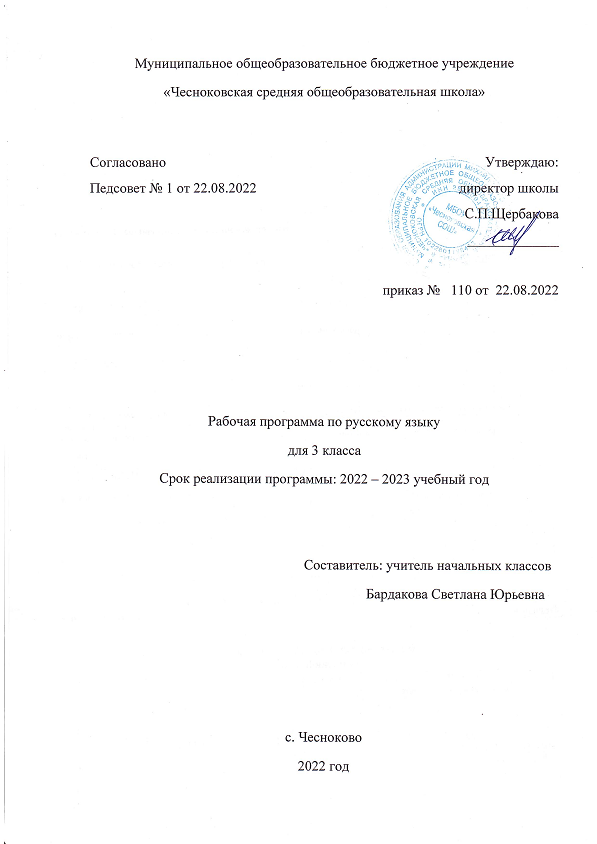 